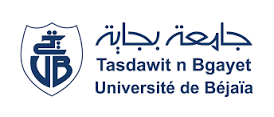 République Algérienne Démocratique et PopulaireMinistère de L'Enseignement Supérieur et de la Recherche ScientifiqueUniversité Abderrahmane Mira – Bejaia-Faculté des Lettres et des LanguesDépartement de françaisFiche de choix du sujet de mémoire deMaster 2Option : Didactique des languesPromotion : 2020- 2021Nom et prénom de l’étudiant : 1/……………………………………………………………….Adresse électronique………………………………………N° de tél………………………….Nom et prénom de l’étudiant :2/……………………………………………………………….Adresse électronique………………………………………N° de tél………………………….Choix du sujet : N°…………………………………………………………………………….Encadrement assuré par :………………………………………………………N.B.Pour un meilleur suivi, il est important de remplir soigneusement cette fiche (les informations concernant les adresses mails et les numéros de téléphones ne doivent en aucun cas être erronés)._________________________________________________________________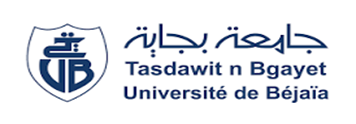 République Algérienne Démocratique et PopulaireMinistère de L'Enseignement Supérieur et de la Recherche ScientifiqueUniversité Abderrahmane Mira – Bejaia-Faculté des Lettres et des LanguesDépartement de françaisFiche de choix du sujet de mémoire deMaster 2Option : Didactique des languesPromotion : 2020- 2021Nom et prénom de l’étudiant : 1/………………………………………………………………Adresse électronique………………………………………N° de tél………………………….Nom et prénom de l’étudiant : 2/……………………………………………………………….Adresse électronique………………………………………N° de tél…………………………Choix du sujet : ……………….Encadrement assuré par :………………………………………………………N.B.Pour un meilleur suivi, il est important de remplir soigneusement cette fiche (les informations concernant les adresses mails et les numéros de téléphones ne doivent en aucun cas être erronés).